Приложение          к приказу Комитетаградостроительной политики Ленинградской областиот 	2020 года № 	Изменения в Правила землепользования и застройки частей территорий, входящих в состав муниципального образования «Светогорское городское поселение» Выборгского района Ленинградской области  В таблице ст. 39.13.1 «Перечень территориальных зон» после строкидополнить строкой следующего содержания:«												».											      2.	ЗОНЫ ВОЕННЫХ ОБЪЕКТОВ  статьи 39.13.4. дополнить градостроительным регламентом территориальной зоны:«ТВ-2 ЗОНА ПОГРАНИЧНОГО ПЕРЕХОДА, ТАМОЖНИОсновные виды разрешенного использования земельных участков и объектов капитального строительства:Охрана Государственной границы Российской Федерации – код 8.2Вспомогательные виды разрешенного использования земельных участков и объектов капитального строительства:Не установлены.Условно разрешенные виды разрешенного использования земельных участков и объектов капитального строительства:Не установлены.Предельные (минимальные и (или) максимальные) размеры земельных участков и предельные параметры разрешенного строительства, реконструкции объектов капитального строительства:     * не подлежит отображению на Схеме границ действия предельных параметров разрешённого строительства, реконструкции объектов капитального строительства в части предельной высоты зданий и сооружений.3.	На карте градостроительного зонирования установить границу территориальной зоны ТВ-2 «Зона пограничного перехода, таможни».4. Дополнить приложением «Сведения о границах территориальных зон», содержащим описание границ территориальной зоны ТВ-2 «Зона пограничного перехода, таможни».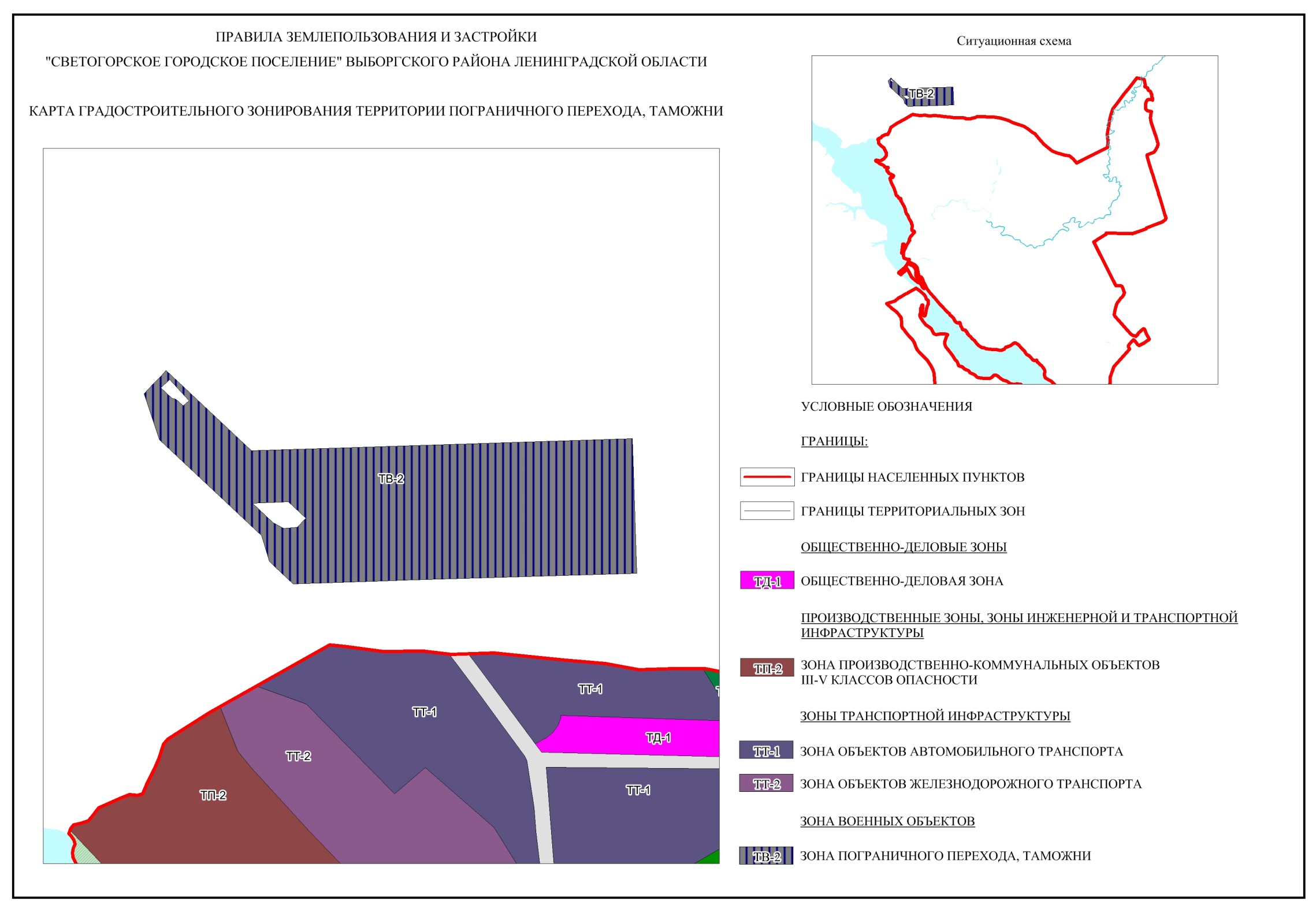 «Приложение                                            к Правилам землепользования и застройки муниципального образования«Светогорское городское поселение» Выборгского района Ленинградской областиСведения о границе территориальной зоны ТВ-2 Зона пограничного перехода, таможниТВ-1Зона военных объектов и иных режимных территорийТВ-2Зона пограничного перехода, таможни№ПараметрыПредельные значения1.Предельные	(минимальные	и	(или)максимальные)	размеры	земельных участков, в т.ч. их площадь:-1.1.Минимальная	площадь	земельного участка, кв.мНе подлежит установлению1.2.Максимальная	площадь	земельного участка, кв.мНе подлежит установлению2.Минимальные отступы от границ земельных участков в целях определения мест допустимого размещения зданий, строений, сооружений, за пределами которых запрещено строительствозданий, строений, сооружений, мНе подлежит установлению3.Предельная высота зданий, строений, сооружений, м*Не подлежит установлению4.Максимальный	процент	застройки	в границах земельного участка, %Не подлежит установлениюОПИСАНИЕ МЕСТОПОЛОЖЕНИЯ ГРАНИЦОПИСАНИЕ МЕСТОПОЛОЖЕНИЯ ГРАНИЦОПИСАНИЕ МЕСТОПОЛОЖЕНИЯ ГРАНИЦТерриториальная зона ТВ-2Территориальная зона ТВ-2Территориальная зона ТВ-2(наименование объекта, местоположение границ которого описано (далее - объект)(наименование объекта, местоположение границ которого описано (далее - объект)(наименование объекта, местоположение границ которого описано (далее - объект)Раздел 1Раздел 1Раздел 1Сведения об объектеСведения об объектеСведения об объекте№ п/пХарактеристики объектаОписание характеристик1231Местоположение объектаЛенинградская обл, Выборгский р-н, Светогорск г2Площадь объекта +/- величина погрешности определения площади(Р+/- Дельта Р)157816 кв.м ± 69 кв.м3Иные характеристики объектаТВ-2 , Зона пограничного перехода, таможниРаздел 2Раздел 2Раздел 2Раздел 2Раздел 2Раздел 2Сведения о местоположении границ объектаСведения о местоположении границ объектаСведения о местоположении границ объектаСведения о местоположении границ объектаСведения о местоположении границ объектаСведения о местоположении границ объекта1. Система координат МСК-47, зона 11. Система координат МСК-47, зона 11. Система координат МСК-47, зона 11. Система координат МСК-47, зона 11. Система координат МСК-47, зона 11. Система координат МСК-47, зона 12. Сведения о характерных точках границ объекта2. Сведения о характерных точках границ объекта2. Сведения о характерных точках границ объекта2. Сведения о характерных точках границ объекта2. Сведения о характерных точках границ объекта2. Сведения о характерных точках границ объектаОбозначениехарактерных точек границКоординаты, мКоординаты, мМетод определения координат характерной точки Средняя квадратическая погрешность положения характерной точки (Мt), мОписание обозначения точки на местности (при наличии)Обозначениехарактерных точек границХYМетод определения координат характерной точки Средняя квадратическая погрешность положения характерной точки (Мt), мОписание обозначения точки на местности (при наличии)1234561568905.441297916.33Картометрический метод0.10–2568828.521297941.65Картометрический метод0.10–3568668.111298112.44Картометрический метод0.10–4568625.011298125.37Картометрический метод0.10–5568616.771298134.14Картометрический метод0.10–6568587.691298165.13Картометрический метод0.10–7568591.751298296.79Картометрический метод0.10–8568592.311298315.60Картометрический метод0.10–9568593.251298345.84Картометрический метод0.10–10568605.141298738.74Картометрический метод0.10–11568829.611298731.46Картометрический метод0.10–12568813.491298215.11Картометрический метод0.10–13568809.761298095.21Картометрический метод0.10–14568943.911297952.57Картометрический метод0.10–15568935.241297944.40Картометрический метод0.10–16568921.631297931.58Картометрический метод0.10–1568905.441297916.33Картометрический метод0.10–------17568914.911297944.24Картометрический метод0.10–18568928.781297958.65Картометрический метод0.10–19568893.611297990.82Картометрический метод0.10–20568884.811297981.25Картометрический метод0.10–21568896.251297969.13Картометрический метод0.10–22568897.081297963.13Картометрический метод0.10–17568914.911297944.24Картометрический метод0.10–------23568722.041298097.04Картометрический метод0.10–24568724.541298157.10Картометрический метод0.10–25568697.101298186.21Картометрический метод0.10–26568681.851298171.82Картометрический метод0.10–27568680.311298148.94Картометрический метод0.10–28568689.871298131.32Картометрический метод0.10–23568722.041298097.04Картометрический метод0.10–3. Сведения о характерных точках части (частей) границы объекта3. Сведения о характерных точках части (частей) границы объекта3. Сведения о характерных точках части (частей) границы объекта3. Сведения о характерных точках части (частей) границы объекта3. Сведения о характерных точках части (частей) границы объекта3. Сведения о характерных точках части (частей) границы объектаОбозначениехарактерных точек части границыКоординаты, мКоординаты, мМетод определения координат характерной точки Средняя квадратическая погрешность положения характерной точки (Мt), мОписание обозначения точки на местности (при наличии)Обозначениехарактерных точек части границыХYМетод определения координат характерной точки Средняя квадратическая погрешность положения характерной точки (Мt), мОписание обозначения точки на местности (при наличии)123456––––––Раздел 4План границ объекта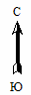 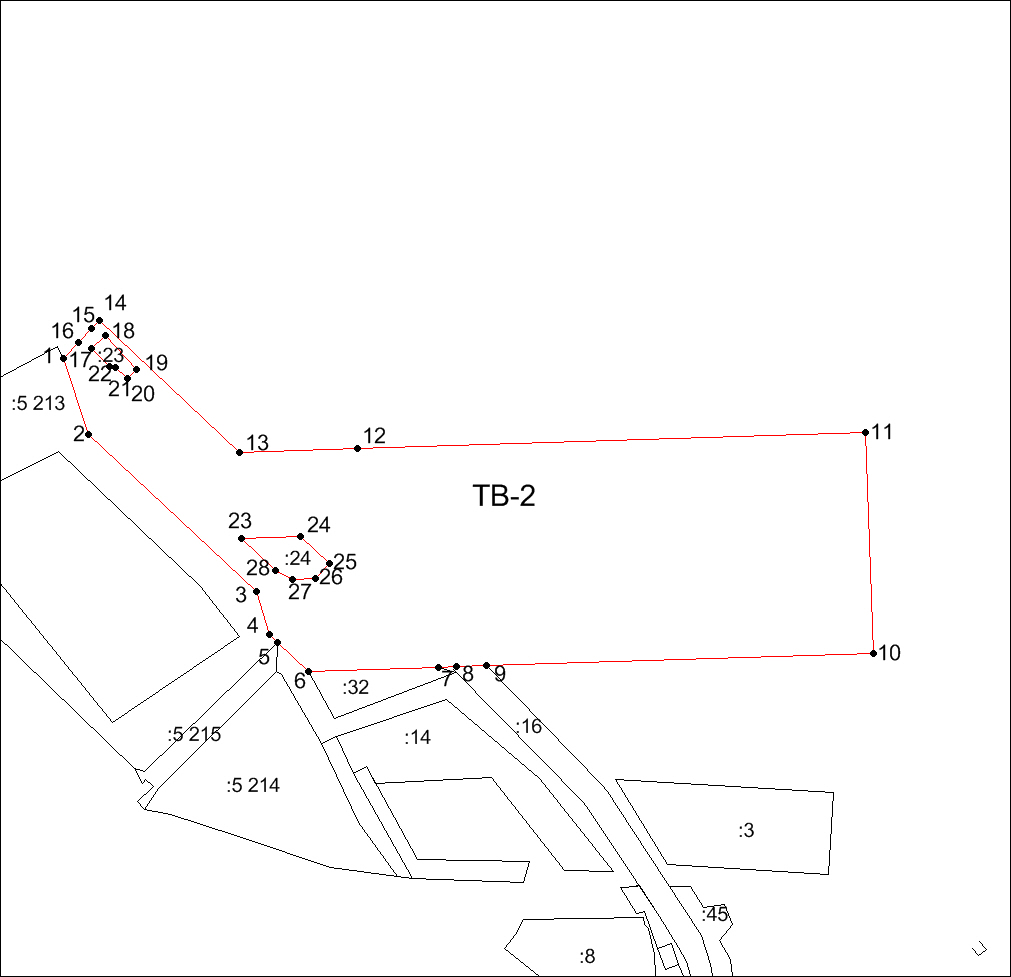 Масштаб 1: 6000Используемые условные знаки и обозначения:Текстовое описание местоположения границ объектаТекстовое описание местоположения границ объектаТекстовое описание местоположения границ объектаПрохождение границыПрохождение границыОписание прохождения границыот точкидо точкиОписание прохождения границы12312по границе земельного участка с кадастровым номером 47:02:0000000:521323по границе земельного участка с кадастровым номером 47:02:0000000:521334по границе земельного участка с кадастровым номером 47:02:0000000:521345по границе земельного участка с кадастровым номером 47:02:0000000:521356-67по границе земельного участка с кадастровым номером 47:02:0101001:3278-89по границе земельного участка с кадастровым номером 47:02:0101001:16910-1011-1112-1213-1314-1415-1516-161-1718по границе земельного участка с кадастровым номером 47:02:0101001:231819по границе земельного участка с кадастровым номером 47:02:0101001:231920по границе земельного участка с кадастровым номером 47:02:0101001:232021по границе земельного участка с кадастровым номером 47:02:0101001:232122по границе земельного участка с кадастровым номером 47:02:0101001:232217по границе земельного участка с кадастровым номером 47:02:0101001:232324по границе земельного участка с кадастровым номером 47:02:0101001:242425по границе земельного участка с кадастровым номером 47:02:0101001:242526по границе земельного участка с кадастровым номером 47:02:0101001:242627по границе земельного участка с кадастровым номером 47:02:0101001:242728по границе земельного участка с кадастровым номером 47:02:0101001:242823по границе земельного участка с кадастровым номером 47:02:0101001:24